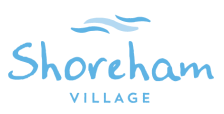 Board of Directors MeetingMarch 22, 2023, 4:00 pmMS Teams/ Training Room Shoreham VillageAGENDADraftCall to OrderWelcome and introductionsApproval of AgendaApproval of Minutes – Jan 15, 20234.     Board Education: Resident Council Presentation5.     Business Arising		5.1 Formal Partnership Evaluation Update (Dalhousie University)                      5.2 Shoreham Village Foundation5.2.1 Follow up with Janet Creaser5.2.2 Golf Tournament		5.3 Supporting Newcomers: Starfish                     5.4 Board Member Recruitment- Skills Inventory                     5.5 Board Planning Cycle Update- Accreditation Dates                     5.6 Board Education Needs- Provincial Government initiative (attachment) 6.     New Business 		6.1 Volunteer Appreciation Week - April 16 - 22. (Event April 18th)7.      Chairs Report   7.1 Fundraising7.2 Nominations 8.    Monitoring Performance		8.1 Q3 Scorecard Presentation (Jennifer to join at 4:30) 	8.2 WSWQS Staff Survey Benchmarks            8.3 Quality Improvement Plan9.   Finance Report9.1 Financial Statements to Jan 31, 2023 (Attachment) Reinhard to join at 4:459.2 Potential investments: Pavement repairs, Next Phase of the Garden Project10.   Quality Improvement 10.1 CEO Report/Risk Report (Attachment)		10.2 New Building Project			10.2.1 Building design submission                               10.2.2 Land Swap MOU- Apartment Association Mortgage			10.2.3 Survey		10.3 Staff Housing Opportunity being explored			10.3.1 Water Course Study for Feasibility			10.3.2 Discussion with John Risley			10.3.3 Discussion with the Apartment Association			10.3.4 Financing		10.4 Ground water investigation.10.5 Recruitment and retention11     Accreditation (Survey visit October 3,4,5, 2023): 11.1 Governance Tool/ Self -Assessment Action Plan follow up         11.1.1 Document Update         11.1.2 Peer review         11.1.3 Confidentiality Policy review/ Update signatures.          11.1.4 Board Skills Inventory11.2 Proposed Mock Survey - September meeting?11.3 Board Reference Document.12.      Meeting Evaluation13.      Next Regular Meeting:  			13.1 May 17, 2023, 4:00 pm 14.      In Camera15.      Adjournment